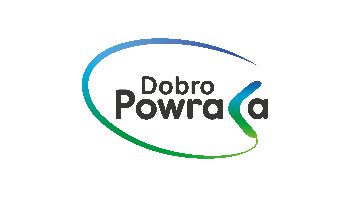 Podanie o zwrot kosztówNa podstawie § 9 i 10 Statutu Fundacji i Porozumienia w sprawie przystąpienia do Programu Subkont proszę o zwrot poniesionych przeze mnie kosztów na mój rachunek bankowy:Jako potwierdzenie poniesionych wydatków załączam oryginały faktur/rachunków imiennych:
                                                                                                           SUMAOświadczam, że wskazane przeze mnie wydatki zostały faktycznie przeze mnie poniesioneOświadczam, że wskazane przeze mnie wydatki nie były i nie będą przedmiotem refundacji w innej organizacji niż Fundacja Dobro PowracaPotwierdzam autentyczność dokumentów i prawdziwość danych zawartych w Podaniu o zwrot kosztów własnoręcznym podpisemPodpis Wnioskodawcy- Imię i NazwiskoWnioskodawcą może być Podopieczny lub w przypadku Dziecka- jego RodzicImię i Nazwisko PodopiecznegoAdres zamieszkania PodopiecznegoNumer subkonta PodopiecznegoLPNumer faktury/rachunku imiennegoKwota12345678910